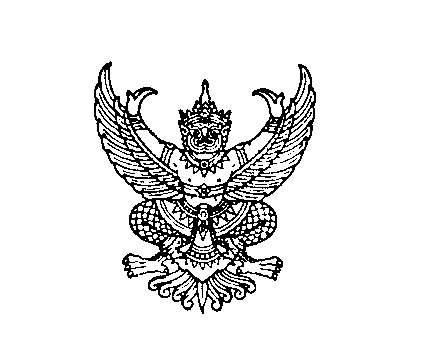 ที่  มท 0816.3/ว	กรมส่งเสริมการปกครองท้องถิ่น		ถนนนครราชสีมา เขตดุสิต กทม. 10300 						         พฤศจิกายน  2566เรื่อง  แนวทางการขับเคลื่อนโครงการเพิ่มทักษะด้านอาชีพแก่นักเรียนที่ไม่ได้เรียนต่อหลังจบการศึกษาภาคบังคับ
        ในปีงบประมาณ พ.ศ. 2567เรียน  ผู้ว่าราชการจังหวัด ทุกจังหวัดอ้างถึง  หนังสือกรมส่งเสริมการปกครองท้องถิ่น ด่วนที่สุด ที่ มท 0816.3/ว 3358 ลงวันที่ 20 ตุลาคม 2565สิ่งที่ส่งมาด้วย  สำเนาหนังสือสำนักงานผู้ตรวจการแผ่นดิน ด่วนที่สุด ที่ ผผ 1301/2850
                   ลงวันที่ 6 ตุลาคม 2566                                                                 จำนวน ๑ ชุด                                                           	ตามที่สำนักงานผู้ตรวจการแผ่นดิน ได้ดำเนินโครงการเพิ่มทักษะด้านอาชีพแก่นักเรียนที่ไม่ได้เรียนต่อหลังจบการศึกษาภาคบังคับ ตั้งแต่ปีงบประมาณ พ.ศ. 2563 - 2566 โดยขอความร่วมมือจังหวัดและองค์กรปกครองส่วนท้องถิ่น ดำเนินการตามขั้นตอน ปฏิทินการดำเนินงาน และแนวทางการพัฒนาและเพิ่มประสิทธิภาพการดำเนินโครงการฯ พร้อมทั้งขอความร่วมมือองค์กรปกครองส่วนท้องถิ่นในการสนับสนุนงบประมาณ
เพื่อดำเนินโครงการดังกล่าว ความละเอียดทราบแล้ว นั้น 			ในปีงบประมาณ พ.ศ. 2567 สำนักงานผู้ตรวจการแผ่นดินได้กำหนดแนวทางการพัฒนา
และเพิ่มประสิทธิภาพการดำเนินโครงการฯ ไว้ 7 แนวทาง ดังนี้ 1) การกำหนดหลักสูตรที่จะเปิดฝึกอบรม 
2) การปรับระยะเวลากรอบปฏิทินการดำเนินงานตามโครงการฯ 12 ขั้นตอน 3) การสนับสนุนให้ภาคเอกชนในจังหวัดได้มีส่วนร่วมในการขับเคลื่อนโครงการฯ 4) การประชุมชี้แจงสร้างความเข้าใจให้กับนักเรียนกลุ่มเป้าหมายที่ประสงค์เข้าร่วมโครงการฯ และผู้ปกครอง 5) การเพิ่มจำนวนนักเรียนกลุ่มเป้าหมายมาเข้าร่วมโครงการฯ (เพิ่มเติม) กรณีจำนวนนักเรียนกลุ่มเป้าหมายที่สมัครเข้าร่วมโครงการฯ ไม่เป็นไปตามเป้าหมายที่ได้รับการจัดสรรฝึกอบรม 6) การสนับสนุนเงินช่วยเหลือประเภทต่าง ๆ ให้แก่นักเรียนกลุ่มเป้าหมายและครอบครัวเพื่อชดเชยรายได้ในระหว่างการฝึกอบรมตามโครงการฯ และ 7) การทำความเข้าใจและสร้างความตระหนักในเรื่องวินัยอุตสาหกรรมในการทำงานให้แก่นักเรียนก่อนไปฝึกงาน ณ สถานประกอบการ ดังนั้น เพื่อให้การดำเนินโครงการเพิ่มทักษะด้านอาชีพแก่นักเรียนที่ไม่ได้เรียนต่อหลังจบการศึกษาภาคบังคับในปีงบประมาณ พ.ศ. 2567 บรรลุวัตถุประสงค์และเกิดประสิทธิภาพ จึงขอความร่วมมือจังหวัดดำเนินการ ดังนี้ 			๑. ส่งเสริม สนับสนุนการขับเคลื่อนโครงการเพิ่มทักษะด้านอาชีพแก่นักเรียนที่ไม่ได้เรียนต่อหลังจบการศึกษาภาคบังคับ และขอความร่วมมือองค์กรปกครองส่วนท้องถิ่นที่จัดการศึกษาให้ความสำคัญในการดำเนินโครงการฯ ในปีงบประมาณ พ.ศ. 2567 โดยใช้แนวทางการพัฒนาและเพิ่มประสิทธิภาพการดำเนินโครงการ
ตามที่สำนักงานผู้ตรวจการแผ่นดินกำหนด/๒. แจ้งปฏิทิน ...- ๒ –			๒. แจ้งปฏิทินการดำเนินงานโครงการเพิ่มทักษะด้านอาชีพแก่นักเรียนที่ไม่ได้เรียนต่อ
หลังจบการศึกษาภาคบังคับ ในปีงบประมาณ พ.ศ. 2567 ให้องค์กรปกครองส่วนท้องถิ่นทุกแห่งทราบ 
เพื่อแจ้งสถานศึกษาในสังกัดที่มีนักเรียนประสงค์เข้าร่วมโครงการทราบฯ รายละเอียดปรากฏตาม QR Code ท้ายหนังสือนี้			จึงเรียนมาเพื่อโปรดพิจารณา  ขอแสดงความนับถือ



                      (นายประยูร  รัตนเสนีย์)  อธิบดีกรมส่งเสริมการปกครองท้องถิ่น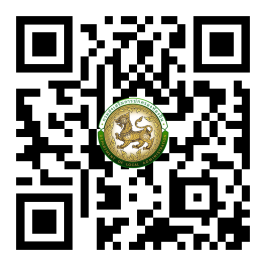  https://bit.ly/3SodVSe